        KAPAP                                                                      ПОСТАНОВЛЕНИЕ20  апрель 2021 й.                                № 11                       20  апреля 2021 г.«О создании патрульных групп, патрульно-маневренной  группы на территории сельского поселения Ижболдинский муниципального района Янаульский  район Республики Башкортостан»       В соответствии с протоколом заседания Комиссии Республики Башкортостан по чрезвычайным ситуациям и обеспечению пожарной безопасности от 04 апреля 2017 года № 8 «О ходе подготовки Республики Башкортостан к весенне-летнему пожароопасному периоду 2019 года и обеспечению пожарной безопасности объектов, задействованных в летней оздоровительной компании», в соответствие с Методическими  рекомендациями  по созданию и организации работы патрульных, патрульно-маневренных, маневренных и патрульно-контрольных групп, утвержденных протоколом Комиссии Республики Башкортостан по чрезвычайным ситуациям и обеспечению пожарной безопасности от 4 апреля 2017 года № 8.ПОСТАНОВЛЯЮВ сельском поселении Ижболдинский сельсовет муниципального района Янаульский район Республики Башкортостан создать одну патрульную группу.  1.1. Утвердить состав патрульной группы (приложение №1).Создать на территории сельского поселения Ижболдинский сельсовет МР Янаульский район Республики Башкортостан патрульно-маневренную группу.  2.2. Утвердить состав патрульно-маневренной группы (приложение №2).  3. Утвердить общее положение, основные цели и основные задачи групп (приложение № 3).4.Обнародовать данное постановление на информационном стенде Администрации сельского поселения Ижболдинский сельсовет муниципального района Янаульский район Республики Башкортостан, по адресу: 452822, РБ, Янаульский район, с. Ижболдино, ул.Школьная, д.32 и разместить на сайте  сельского поселения Ижболдинский сельсовет муниципального района Янаульский район Республики Башкортостан по адресу: http://igboldino.zilaircbs.ru/.                            5.Контроль за исполнением настоящего постановления оставляю за собой. Глава  сельского поселения                                                         И.Т.СадритдиноваПРИЛОЖЕНИЕ № 1                                                                                                    УТВЕРЖДЕНО                                                                              постановлением администрациисельского поселения Ижболдинский сельсоветМР Янаульский районРеспублики Башкортостанот  «20» апреля 2021 года  № 11Состав патрульных групп  СП Ижболдинский сельсоветМР Янаульский район Республики БашкортостанПРИЛОЖЕНИЕ № 2                                                                                                    УТВЕРЖДЕНО                                                                              постановлением администрациисельского поселения  Ижболдинский сельсовет МР Янаульский районРеспублики Башкортостанот  «20» апреля 2021 года  №11Состав патрульно-маневренной группы   СП Ижболдинский сельсовет МР Янаульский район Республики БашкортостанПРИЛОЖЕНИЕ № 3                                                                                                    УТВЕРЖДЕНО                                                                            постановлением Администрациисельского поселения Ижболдинский сельсовет МР Янаульский районРеспублики Башкортостанот  «20» апреля 2021 года  №11I. ОБЩИЕ ПОЛОЖЕНИЯМетодические рекомендации по созданию и организации работы патрульных, патрульно-маневренных, маневренных и патрульно-контрольных групп разработаны в соответствии с Федеральным законом Российской Федерации от 21.12.1994 № 69-ФЗ «О пожарной безопасности», Федеральным законом Российской Федерации от 21.12.1994 № 68-ФЗ «О защите населения и территорий от чрезвычайных ситуаций природного и техногенного характера», Федеральным законом от 6.10.2003 № 131-ФЗ «Об общих принципах организации местного самоуправления в Российской Федерации».Общие положения определяют  планирование, назначение, порядок организации и обеспечения деятельности патрульных, патрульно-маневренных  групп.Целью общего положения является создание условий для организации работы по профилактике возгораний сухой растительности, как одной из основных причин возникновения природных пожаров, принятия дополнительных мер по предупреждению возникновения ЧС в пожароопасный сезон, сокращение сроков реагирования на чрезвычайные ситуации и происшествия, связанные с природными пожарами (загораниями), усиление мер по защите населенных пунктов, объектов различных видов собственности от угрозы перехода природных пожаров (загораний), усиление работы с населением.I1. ОСНОВНЫЕ ЦЕЛИ И ОСНОВНЫЕ ЗАДАЧИОсновной целью организации деятельности патрульных, патрульно-маневренных групп является достижение высокого уровня готовности и слаженности к оперативному реагированию на природные загорания и эффективным действиям по их тушению на начальном этапе и недопущению перехода пожаров на населенные пункты, а также в лесной фонд, пресечение незаконной деятельности в лесах.Основными задачами групп являются:        1) для патрульных групп:      - выявление фактов сжигания населением мусора на территории населенных пунктов сельского поселения, загораний (горения) растительности на территории сельского поселения;     - проведение профилактических мероприятий среди населения по соблюдению правил противопожарного режима;     - идентификации термических точек, определение площади пожара, направления и скорости распространения огня;      - мониторинг обстановки;      - взаимодействие с МБУ «ЕДДС» МР Янаульскийрайон  РБ       2) для патрульно-маневренных групп:      -выявление фактов сжигания населением мусора на территории населенных пунктов сельского поселения, загораний (горения) растительности на территории сельского поселения;     -проведение профилактических мероприятий среди населения по соблюдению правил противопожарного режима;      -принятие мер по локализации и ликвидации выявленных природных загораний и сжигания мусора, принятие решения о необходимости привлечения дополнительных сил и средств;     -первичное определение возможной причины его возникновения и выявление лиц виновных в совершении правонарушения, с дальнейшей передачей информации в надзорные органы;     -идентификация термических точек, определение площади пожара, направления и скорости распространения огня;      -мониторинг обстановки;      -взаимодействие с МБУ «ЕДДС»МР Янаульскийрайон РББАШKОРТОСТАН РЕСПУБЛИКАHЫ ЯNАУЫЛ  РАЙОНЫ МУНИЦИПАЛЬ РАЙОНЫНЫN  Ишбулды АУЫЛ СОВЕТЫ АУЫЛ БИЛEМEHЕ  ХАКИМИEТЕ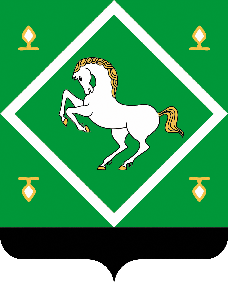 Администрациясельского поселенияИЖБОЛДИНСКИЙ СЕЛЬСОВЕТ МУНИЦИПАЛЬНОГО  района ЯНАУЛЬСКИЙ РАЙОН РЕСПУБЛИКИ БАШКОРТОСТАННаименованиеСостав группыПатрульная группа Садритдинова Ильмира Тахавиевна – старший группыПатрульная группа 2. Гильмуллина Зенфира Рифовна – Художественный руководитель Ижболдинского СДКПатрульная группа 3.Миннегулов Рафиль Габдулхаевич – старший участковый уполномоченный Отдела МВД России по Янаульскому району и г.ЯнаулНаименованиеСостав группыПатрульно-маневренная группаСадритдинова Ильмира Тахавиевна – начальник   группы, глава  администрации СП Ижболдинский  сельсовет     Патрульно-маневренная группаЗиннуров Лябиб Назипович –водитель   администрации СП Ижболдинский  сельсовет    Патрульно-маневренная группа3. Сайтаева Марина Петровна – специалист 2 категории Администрации сельского поселения Ижболдинский сельсовет